Hertfordshire’s Year of Culture 2020 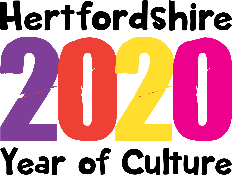 Activity FormCelebrate, Share and Explore! Want to be part of #HYOC2020? Please let us know your plans using this form.  Once we’ve received your completed form, we’ll send you the toolkit containing all you need to be part of Hertfordshire Year of Culture 2020. Send all completed forms toLiz Gore, HYOC2020 Co-ordinator at Hertsmere Borough Council Email: hyoc2020@hertsmere.gov.ukOrganisation:Contact details:Name:Email:Contact Number:Hertfordshire Year of Culture 2020 Plans:(please include a brief overview)Date/s:Location/s:Specific target audience (e.g. age, women & girls):Would you like to borrow YOCI the mascot? (Whilst we can loan the costume, you will need to find someone to go inside it): Please indicate whether your activity will be linking into any of the month themes. Don’t forget you can run your event at any time during 2020, the themes are just for inspiration.Social Media Pages for us to follow:Have you followed us on Social Media?  Facebook: @HertsYOC2020    Twitter: @HYOC2020     Instagram: @HYOC2020Creative HertfordshireCreative Hertfordshire - www.creativehertfordshire.com will be our What’s On guide for HYOC2020.  It’s free to create a profile and list your event. Have you created a profile?  Have you listed your event? Please contact us if you need any help!Once we receive and check completed forms, we will share the HYOC2020 toolkit with you. The toolkit includes: HYOC2020 factsheet, logo, email footer, Blank HYOC2020 Poster; funding factsheet, Creative Hertfordshire user guide, Promoting your event factsheet and a Mascot Booking Form. Please note HYOC2020 is about celebrating creative events and activities across the county.  We can’t offer funding or project management for your event.  The campaign does not take any responsibility for the content, delivery or liability of any event that it hasn’t organised itself.By completing this form you consent to your event being promoted as part of HYOC2020 and information being shared with relevant organisations.Thank you for your interest in Hertfordshire Year of Culture 2020.MonthTheme(s)Please let us know what month you are linking to (can be more than one)JanTry Something NewFebSkills Development and VolunteeringMarAccess the ArtsAprGo Somewhere LocalMayThe Big OutdoorsJuneBig IdeasJulyCultural OlympiadAugFamilies and FriendsSeptHeritage and History/Meet the MakerOctBe Inspired/Get Back IntoNovCreative Minds and Creative IndustriesDecCelebrate and Illuminate